Modèle à adapter n° 09-F-MOD6- CDG 53 – (mars 2022)Arrêté n°_____ portant attribution de l’Indemnité Horaire pour Travaux Supplémentaires (IHTS) à M./Mme ___________________________, ________________________________ (grade)Le Maire  (le Président)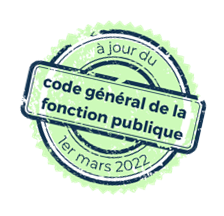 Vu le code général des collectivités territoriales et notamment son article L2122-18 (ou L5211-9),Vu le code général de la fonction publique, notamment ses articles L712-1 et L714-4 ;Vu le décret n° 91-875 du 6 septembre 1991 modifié pris pour l’application du premier alinéa de l’article 88 de la loi du 26 janvier 1984,Vu le décret n° 2002-60 du 14 janvier 2002 relatif aux indemnités horaires pour travaux supplémentaires,Vu la délibération du Conseil municipal (d’administration) en date du ______________, attribuant l’indemnité horaire pour travaux supplémentaires,Vu l’arrêté n° ______ du ______________ (viser le dernier arrêté pris dans la carrière de l’agent considéré),arrête :Article 1 : AttributionM./Mme__________________, _________________ (grade), bénéficiera, à compter du _____________ , du régime des indemnités horaires pour travaux supplémentaires en contrepartie de la réalisation d’heures supplémentaires effectives, dans la limite maximum de 25 heures par mois (y compris les travaux supplémentaires effectués le dimanche et les jours fériés).Article 2 : Modalités et montantLes indemnités horaires pour travaux supplémentaires seront versées selon les termes définis par le décret n° 2002-60 du 14 janvier 2002 et la délibération susvisée.Article 3 : Voies et délais de recoursEn cas de contestation, le présent arrêté peut, dans un délai de deux mois à compter de sa notification à l’agent, faire l’objet d’un recours administratif préalable devant l’auteur de la décision et d’un recours contentieux devant le Tribunal Administratif de NANTES.Article 4 : ExécutionAmpliation du présent arrêté sera transmise à M. le Président du Centre de gestion de la fonction publique territoriale de la Mayenne, M. le Comptable de la collectivité et à l’intéressé(e).Fait à _______________________, le __________________Le Maire, (Le Président),